Clase Práctica 6.1  TítuloEl Proceso Salud Enfermedad. Determinantes. Objetivo• Evaluar las determinantes del proceso salud enfermedad en tu área de acción.Actividades1. A partir de los elementos teóricos planteados en la Conferencia y la literatura orientada en la Guía de Estudio: a) Pide a tu tutor acceder el estado de salud de la población y/o historias familiares y toma notas sobre: • Enfermedades más frecuentes. • Frecuencia de estas enfermedades. • Cantidad de personas.b) Clasifica las enfermedades detectadas a partir de sus determinantes. • Biológicas: Genéticas, Inmunológicas, Nerviosas • Sociales: Cardiovasculares, desnutrición, parasitismo, accidentes.c) Elabora tus conclusiones sobre la importancia del uso de este recurso metodológico en la Atención Primaria de Salud.d) ¿Consideras que las acciones y actividades fundamentales, de tu área de salud, están dirijas a determinantes sociales o a determinantes biológicas del proceso salud enfermedad? e) ¿Podrías evaluar que vertiente de pensamiento médico social, está presente en la actividad de los profesionales de salud? Fundamenta tu respuesta. Seminario 6.1 TítuloLo Biológico y lo Social en el Pensamiento Médico Social.Objetivo•  Analizar la relación entre lo biológico y lo social como elemento metodológico para evaluar el proceso salud enfermedad.Actividades1. Repasa las notas del Video Conferencia. 2. Busca en tu Libro de Texto Lecturas de Filosofía Salud y Sociedad.a) La Pág. 303: Artículo: Correlación de lo Biológico y lo Social.      • ¿Qué identifica lo biológico?      • ¿Qué identifica lo social?      • ¿Cómo ha variado lo uno y lo otro en su interrelación? b) Registra las clasificaciones que hace el autor de las enfermedades según determinantes.3. A partir del estudio del tema: a) ¿Por qué la actividad humana es la categoría que permite comprender la mediación de lo biológico por lo social? 4. ¿Cómo evaluar las tendencias que se dan en las principales vertientes del pensamiento médico social sobre la correlación entre lo biológico y lo social? 5. Consideras importante y útil el tema para la actividad del Médico de Familia. 6. Da tu criterio sobre el uso actual de estos conocimientos en el área de salud.  Guía de Estudio 6 TítuloEl Pensamiento Médico Social. Vertientes Fundamentales.Objetivos•  Analizar el concepto: Proceso Salud Enfermedad. •  Caracterizar las vertientes fundamentales del pensamiento médico social. Orientaciones1.  Retoma las notas que tomaste al observar el Video-Conferencia. a) Repasa el PP que tienes en tu Clase Práctica.2.  Busca en tu Libro de Lecciones de Filosofía Sociedad y Salud. Colectivo de Autores, La Habana 2000 Pág. 318   a) Toma notas que puedas añadir a lo que anotaste o aparece en los resúmenes del PP.   b) Busca la guía de la CP y el Seminario para que utilices esta revisión a tales fines.   c) Ve a la Pág. 326 de este libro para tomar las consideraciones críticas de los autores, sobre las vertientes.3. Tienes conciencia de que el escenario docente en que te encuentras está diseñado para la atención primaria de salud: prevención, promoción. a) Observa el uso de estos métodos y concepciones sobre la atención del proceso salud enfermedad para que llegues a conclusiones sobre la vertiente y pensamiento predominante. b) El conocimiento teórico de este tema es útil en este escenario. Fundamenta con las razones que lo justifiquen. Guía de Estudio 6 TítuloEl Pensamiento Médico Social. Vertientes Fundamentales.Objetivos•  Analizar el concepto: Proceso Salud Enfermedad. •  Caracterizar las vertientes fundamentales del pensamiento médico social. Orientaciones1.  Retoma las notas que tomaste al observar el Video-Conferencia. a) Repasa el PP que tienes en tu Clase Práctica.2.  Busca en tu Libro de Lecciones de Filosofía Sociedad y Salud. Colectivo de Autores, La Habana 2000 Pág. 318   a) Toma notas que puedas añadir a lo que anotaste o aparece en los resúmenes del PP.   b) Busca la guía de la CP y el Seminario para que utilices esta revisión a tales fines.   c) Ve a la Pág. 326 de este libro para tomar las consideraciones críticas de los autores, sobre las vertientes.3. Tienes conciencia de que el escenario docente en que te encuentras está diseñado para la atención primaria de salud: prevención, promoción. a) Observa el uso de estos métodos y concepciones sobre la atención del proceso salud enfermedad para que llegues a conclusiones sobre la vertiente y pensamiento predominante. b) El conocimiento teórico de este tema es útil en este escenario. Fundamenta con las razones que lo justifiquen. 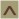 